	Vyšší odborná škola a Střední průmyslová škola, Jičín,
	Pod Koželuhy 100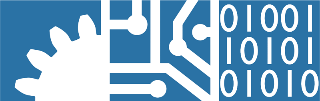 POTVRZENÍ  O  STUDIUPotvrzujeme, že  narozen/a  studuje ve třídě  ve školním roce /  naši školu s pravidelným denním vyučováním.V Jičíně dne  podpis a razítko školy	Vyšší odborná škola a Střední průmyslová škola, Jičín,
	Pod Koželuhy 100POTVRZENÍ  O  STUDIUPotvrzujeme, že  narozen/a  studuje ve třídě  ve školním roce /  naši školu s pravidelným denním vyučováním.V Jičíně dne  podpis a razítko školy